<Fagligt udvalg> <Adresse>  <By> 	RD/30.09.2009		Ny virksomhedsfolder om PraktikpladsenSom led i bestræbelserne på at skaffe flere praktikpladser og uddannelsesaftaler modtager du hermed en ny folder vedrørende praktikpladsen.dk.Vi beder om, at der lægges en folder med i kuverten, når I sender et brev til en virksomhed, samt at I lægger foldere frem, hvis I holder møder med virksomheder.Alle erhvervsskoler og faglige udvalg er blevet bedt om at deltage i denne kampagne.Dette er vurderet at være den billigste og administrativt mindst belastende måde at nå en lang række virksomheder på inden for en rimelig periode. Flere foldere kan rekvireres ved henvendelse til kundeservice@uni-c.dk, tlf. 8937 6699, fax 8937 6677.En elektronisk udgave af folderen er placeret her: http://www.admsys.uni-c.dk/praktikpladsen/dokumenter/Breve/index.html På forhånd tak for samarbejdet fra Undervisningsministeriet og UNI•C.Venlig hilsen 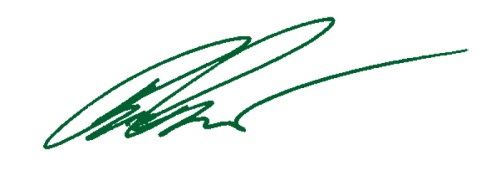 UNI•Cs projektleder for praktiksystemer til erhvervsuddannelserne